Приемы формирования регулятивных УУД на уроках истории и обществознания.Вахрушева Ольга Владимировна, учитель истории и обществознания МКОУ СОШ №16 г.БирюсинскаМотивация — начальный этап урока, призванный сконцентрировать внимание учащихся на изучаемом материале, заинтересовать их, показать необходимость или пользу изучения материала. От мотивации во многом зависит эффективность усвоения учащимися учебного материала.Цель: Основной целью этапа мотивации (самоопределения) к учебной деятельности является выработка на личностно значимом уровне внутренней готовности выполнения нормативных требований учебной деятельности.Для реализации этой цели необходимо:- создать условия для возникновения внутренней потребности включения в деятельность («хочу»);- актуализировать требования к ученику со стороны учебной деятельности («надо»);- установить тематические рамки учебной деятельности («могу»).В своей работе я использую следующие приемы:Прием 1. От слова к целиФормирует умение ставить цель.На доске тема урока :«МОРАЛЬ И НРАВСТВЕННОСТЬ»   урок обществознания 8 классЗадание ученикам:     объясните значение каждого слова  с опорой на справочную литературу и свой жизненный опыт. Определите цель урока.Прием 2. От классификации к целиУрок истории в 6 классе тема «Неолитическая революция»Задание ученикам: рассмотреть картинки, разделить их на группы и определить цель урока.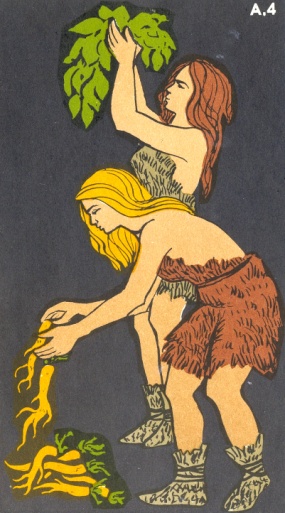 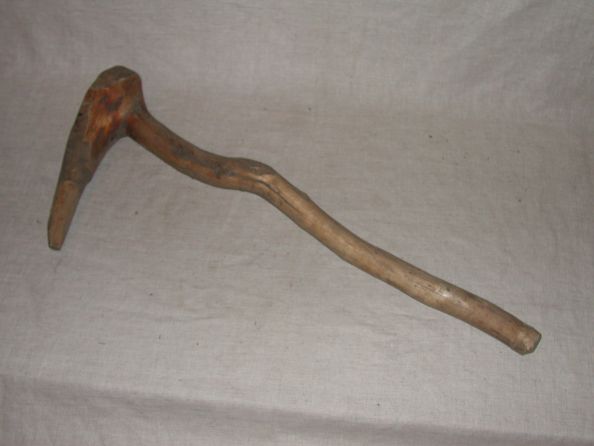 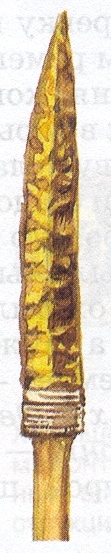 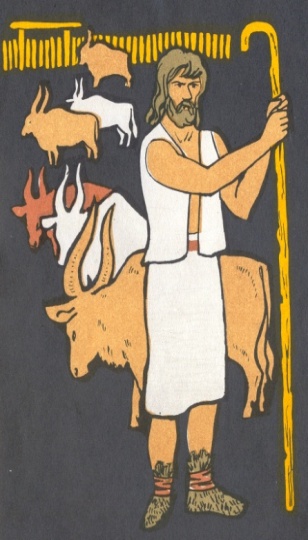 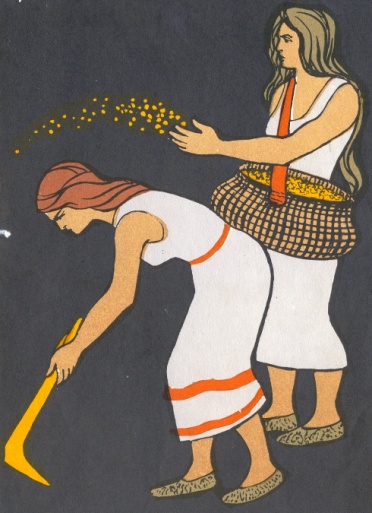 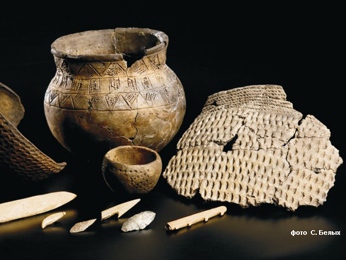 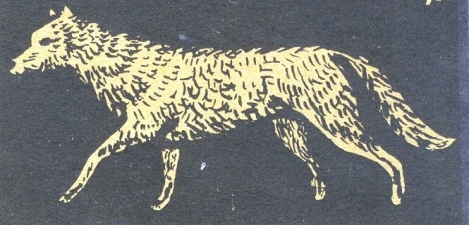 Прием 3. От сравнения к целиТема: «Зарождение неравенства и знати» 5 классВо время археологических раскопок были найдены два захоронения. В одном из них на груди покойного сохранились бусы из драгоценных камней, на лбу его – остатки золотой короны. Рядом с телом лежали медные топоры и кинжал. У стены могилы стояли золотые и серебряные сосуды с изображением барса, льва, коня, антилопы. В другом захоронении обнаружили только медный топор. Какие выводы о жизни людей можно сделать на основе этих данных? 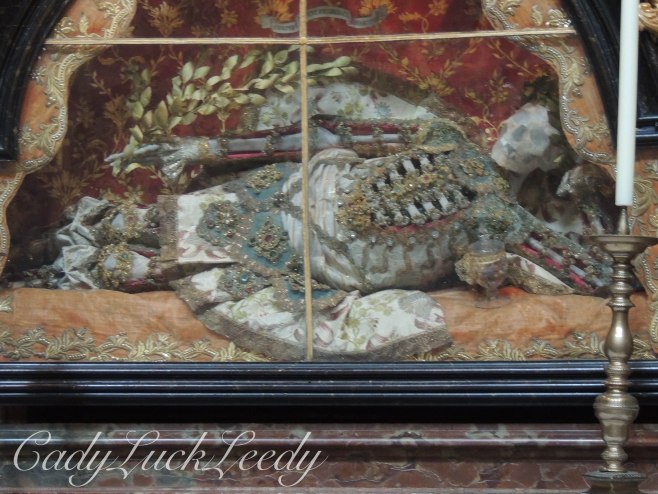 Прием 4. От проблемной ситуации к целиУрок обществознания 6 класс. Тема: «Конфликты в межличностных отношениях»Андрей пришёл домой после ссоры с приятелями и хлопнул дверью своей комнаты. Мать тут же вошла к нему и сделала замечание. Андрей нагрубил в ответ и …Что произошло дальше?Почему события развивались именно так?Что следовало сделать, чтобы изменить ход событий?Прием 5. «Яркое пятно»Урок истории 9 класс «Начало правления Александра I»Эпиграфы урока:В политике Александр тонок,как кончик булавки, остер, как бритва,фальшив, как пена морская.Шведский дипломат Лагербильке                       Он человек! Им властвует мгновенье.                      Он раб молвы, сомнений и страстей;                     Простим ему неправое гоненье:                     Он взял Париж, он основал Лицей.                                                           А.С. ПушкинПопытайтесь предположить, как личностные качества нового императора повлияют на жизнь в России, способен ли Александр к управлению империей, докажите.Прием 6. От кластера к цели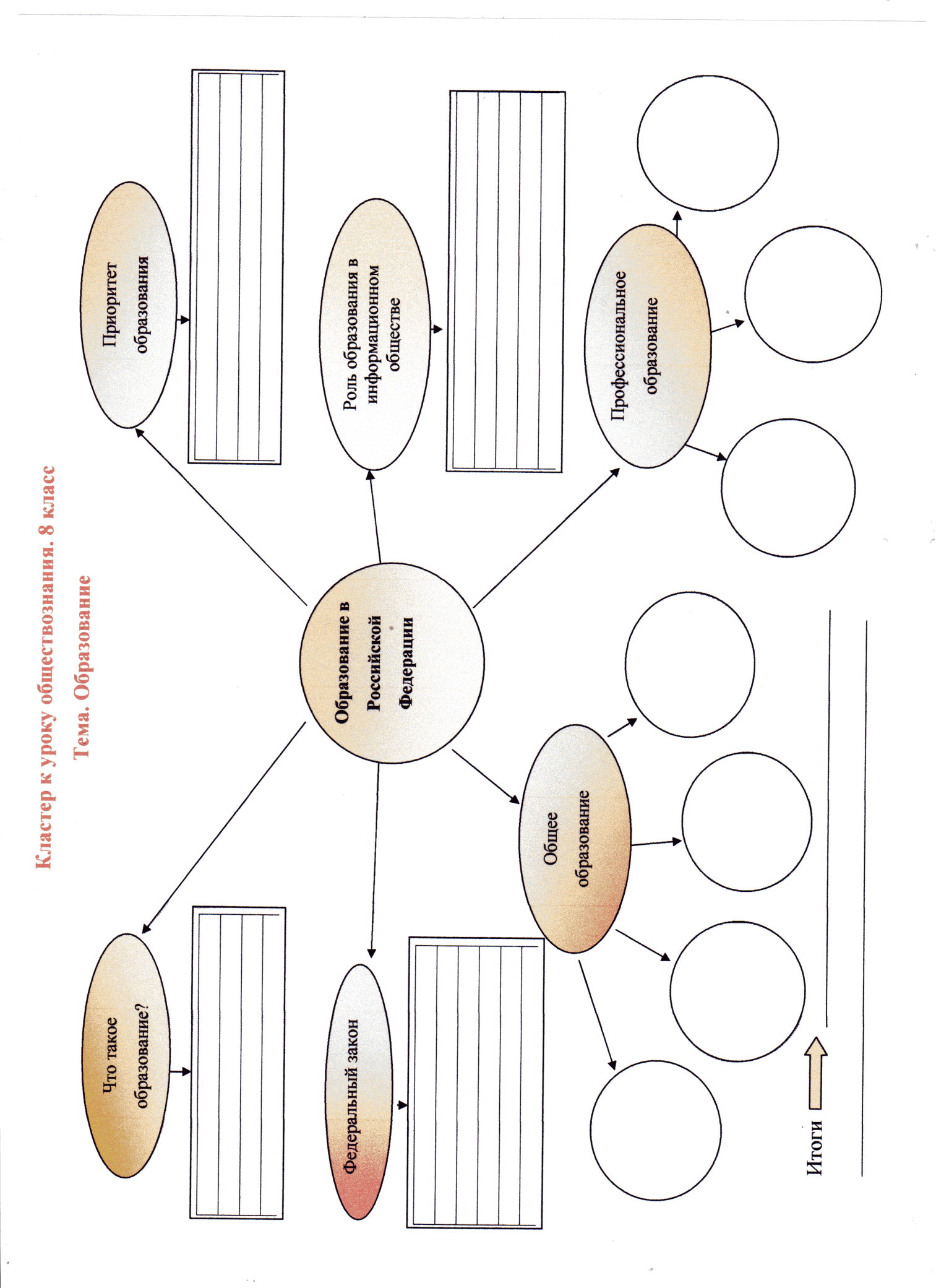 Ученикам предлагается составить кластер: выделить смысловые единицы  текста и графически их оформить в определенном порядке. Прием используется до того, как ученики освоят основной материал. То , что ученики не знают,  и будет целью урока.Вывод:Таким образом, данные приемы формируют регулятивные УУД,  создают  условия для возникновения у учеников внутренней потребности включения в учебную деятельность, развивают познавательный интерес к проблеме,  помогают составить  рассуждения на основе известных понятий, организуют  самостоятельное  формулирование проблемы и постановки цели.